Publicado en Madrid el 21/10/2021 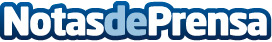 Across Logistics integra el SGA de Generix con la plataforma e-commerce ShopifyAcross Logistics, compañía 3PL con un completo paquete de servicios especialmente dirigidos a la logística internacional, integra el sistema de gestión de almacén de Generix Group, editor de soluciones colaborativas para la cadena de suministro, con la plataforma de Shopify, empresa canadiense de comercio electrónico que se encarga de ofrecer una serie de servicios para simplificar la gestión de la tienda online para los pequeños comerciantesDatos de contacto:Generix Group902999705Nota de prensa publicada en: https://www.notasdeprensa.es/across-logistics-integra-el-sga-de-generix-con Categorias: Nacional Logística E-Commerce Consumo http://www.notasdeprensa.es